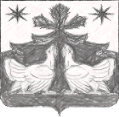 АДМИНИСТРАЦИЯ ЗОТИНСКОГО СЕЛЬСОВЕТАТУРУХАНСКОГО РАЙОНА
     КРАСНОЯРСКОГО КРАЯ
ПОСТАНОВЛЕНИЕ25.10.2021              	         	     с. Зотино                                         №  52-п   О создании маневренного жилищного фонда на территории Зотинского  сельсовета Туруханского района       В соответствии со статьёй 95 Жилищного кодекса РФ, ст.14 Федерального  закона от 06.10.2003 г № 131- ФЗ «Об общих принципах организации местного самоуправления в Российской Федерации», Постановлениями Правительства РФ от 26.01.2006 г № 42 «Об утверждении Правил  отнесения жилого помещения к специализированному жилищному фонду и типовых договоров найма специализированных жилых помещений», от 21.01.2006 года № 25  «Об утверждении Правил пользования жилыми помещениями», руководствуясь  Положением  о маневренном жилищном фонде  Зотинского сельсовета Туруханского района, утвержденного постановлением Администрации Зотинского сельсовета от 20.10.2021 № 51-п,  Уставом  Зотинского сельсовета ПОСТАНОВЛЯЕТ:           1.  Создать  маневренный  жилищный фонд на территории Зотинского сельсовета Туруханского района  2. Присвоить статус «маневренного жилищного фонда» следующему жилому помещению (квартире), расположенной по адресу: Красноярский край, Туруханский район, с.Зотино, ул. Лесная, дом 16, кв. 1           3.  Утвердить перечень  маневренного жилищного фонда Зотинского сельсовета  согласно Приложению № 1 к настоящему постановлению.          4. Настоящее постановление вступает в силу после его официального опубликования в печатном издании газете «Ведомости органов местного самоуправления Зотинского сельсовета»  и подлежит размещению на официальном сайте Зотинского сельсовета в информационно-телекоммуникационной сети Интернет.          5. Контроль за исполнением настоящего постановления оставляю за собой.Глава  Зотинского сельсовета:                                                    П.Г.Опарина                                                                                                                                                                                                                                                        Приложение № 2                                                                                                                                       к постановлению администрации                                                   Зотинского  сельсовета                                                                         от 25.10.2021 № 52-пПеречень маневренного жилищного фонда Зотинского сельсовета  № п/пМесто расположения объекта (адрес)Площадь ( кв. м.)1 Красноярский край, Туруханский район,  с. Зотино, ул. Лесная, дом 16, кв.1 46.7